PRINTABLE TEAM MEETING 
AGENDA TEMPLATE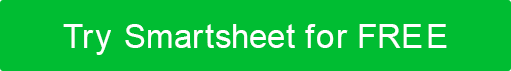 DAY AND DATELOCATIONLOCATIONLOCATIONLOCATIONMEETING TITLEMEETING TITLEMEETING TITLESTART TIMEEND TIMEDEPARTMENTDEPARTMENTOBJECTIVEOBJECTIVEOBJECTIVEMEETING CREATED BYFACILITATORMINUTE TAKERTIMEKEEPERTIMEKEEPERCALL-IN NUMBERCALL-IN CODEWEB LINKWEB LINKWEB LINKPRIOR TO MEETING, PLEASE READPRIOR TO MEETING, PLEASE READPLEASE BRING TO MEETINGPLEASE BRING TO MEETINGPLEASE BRING TO MEETINGATTENDEES REQUESTEDATTENDEES REQUESTEDATTENDEES REQUESTEDATTENDEES REQUESTEDATTENDEES REQUESTEDAGENDA ITEMSAGENDA ITEM DESCRIPTIONAGENDA ITEM DESCRIPTIONTO BE PRESENTED BYSTART TIMEDURATIONDISCLAIMERAny articles, templates, or information provided by Smartsheet on the website are for reference only. While we strive to keep the information up to date and correct, we make no representations or warranties of any kind, express or implied, about the completeness, accuracy, reliability, suitability, or availability with respect to the website or the information, articles, templates, or related graphics contained on the website. Any reliance you place on such information is therefore strictly at your own risk.